DOCUMENTO CON LAS MEMORIAS, RELATORÍAS Y EVIDENCIAS FOTOGRÁFICAS (CON CESIÓN DE DERECHOS) DEL PROCESO DE FORMULACIÓN PARTICIPATIVA DEL PROGRAMA DISTRITAL DE AGRICULTURA URBANA Y PERIURBANAFASE DE PROBLEMATIZACIÓNSISTEMATIZACIÓN ASAMBLEA TERRITORIAL TORCAConvenio específico de cooperación No. JBB-C- 007 DE 2020Organización de Estados Iberoamericanos - OEI Jardín Botánico de Bogotá - JBBBogotá 2021SISTEMATIZACIÓN ASAMBLEA TERRITORIAL TORCATABLA DE CONTENIDOS LISTA DE FIGURAS Figura 1 Proceso de Convocatoria	8Figura 2 Asistencia de la sesión	9Figura 3 Participantes de la Sesión	9Figura 4 Listado participantes por localidad	10Figura 5 Listado participantes por otras localidades	11Figura 6 Saludo Directora del JBB	13Figura 7 Equipo de Apoyo Taller	14Figura 8 Presentación correo y número de contacto	14Figura 9 Presentación Plataforma Team	15Figura 10 Normas de la sesión	15Figura 11 Aprobación Normas de la sesión	17Figura 12 Fotografía de los participantes 5	18Figura 13 Resultados: expectativa de los participantes 6	19Figura 14 Presentación Formulación programa AUPA	20Figura 15 Presentación Diagnóstico y evolución de la AUP y Presentación Problema Base	21Figura 16 Validación presentación de diagnóstico y problematización	22Figura 17 Propuesta validación presentación de diagnóstico y problematización	23Figura 18 Definición Agricultura Urbana	23Figura 19 Definición Agricultura Periurbana	24Figura 20 Definición Agricultura Urbana y periurbana Agroecológica	24Figura 21 Presentación recordatorio	26Figura 22 Aprobación concepto Agricultura Urbana	27Figura 23 Nube de ideas concepto Agricultura Urbana	27Figura 24 Aprobación concepto Agricultura Periurbana	29Figura 25 Nube de ideas concepto Agricultura Periurbana	29Figura 26 Aprobación concepto Agricultura Urbana y Periurbana Agroecológica	31Figura 27 Nube de palabras Agricultura Urbana y Periurbana Agroecológica	31Figura 28 Nube de palabras Principal problema Agricultura urbana y Periurbana Agroecológica	33Figura 29 Causas y efectos que exponen las y los agricultores	38Figura 30 Resultados, cumplimiento de expectativas	40Figura 31 Resultados, evaluación metodología y herramientas	40Figura 32 ¿Asistirá a los próximos espacios de encuentro?	41Figura 33 Propuestas de los participantes	42LISTA DE TABLASTabla 1 Proceso de Convocatoria	8Tabla 2 Información de Asistentes y Participantes Asamblea Torca	9Tabla 3 Listado participantes por localidad	10Tabla 4 Listado participantes por otras localidades	11Tabla 5 Información de la Asamblea	13Tabla 6 Conceptos priorizados Expectativas de la Asamblea	19Tabla 7 Conceptos Expectativas de la Asamblea	19Tabla 8 Conceptos priorizados de Agricultura Urbana	28Tabla 9 Conceptos de Agricultura Urbana	28Tabla 10 Conceptos Agricultura Periurbano	30Tabla 11 Conceptos Agricultura Periurbano	30Tabla 12 Conceptos Agricultura Urbana y Periurbana Agroecológica	32Tabla 13 Conceptos Agricultura Urbana y Periurbana Agroecológica	32Tabla 14 Principal problema priorizado Agricultura urbana y Periurbana Agroecológica	33Tabla 15 Principal problema Agricultura urbana y Periurbana Agroecológica	34Tabla 16 Causas y efectos que exponen las y los agricultores	36INTRODUCCIÓNEste documento sistematiza la información de las memorias, relatorías y evidencias fotográficas de la primera Etapa – Problematización de la formulación participativa del Programa Distrital de Agricultura Urbana y Periurbana Agroecológica – PDAUPA. El ejercicio participativo debido a las restricciones definidas por el gobierno nacional y distrital que se presentaban a la fecha de su realización se hizo de manera virtual con presencia de  agricultores urbano y periurbanos y actores locales del territorio de Fucha, compuesto por las localidades de: San Cristóbal, Los Mártires, Antonio Nariño, Puente Aranda y Kennedy, los cuales se convocaron, inscribieron y asistieron al taller estructurado para formular los elementos básicos para el PDAUPA.De acuerdo a la metodología definida para para la formulación participativa del PDAUPA esta inicia con la Etapa de Problematización, la cual busca definir los elementos para la estructuración de un árbol de problemas a través de ejercicios participativos que permitan construir un problema central y las causas y efectos que explican las complejidades de la agricultura urbana y periurbana en Bogotá y serán la base para formular los componentes estratégicos, la cadena de valor y el plan de acción del programa desde una perspectiva de la planificación.En este documento se encuentra de forma estructurada la información que se generó durante el ejercicio participativo para la formulación del PDAUPA en su Etapa de Problematización y un análisis e interpretación crítica del proceso de diálogo y participación que se realizó con los diferentes actores de la agricultura urbana y periurbana a escala local.El documento inicia con la presentación y análisis de la información de la convocatoria y asistencia de los actores al espacio de participación; se describen cada uno de los momentos que tuvo la actividad de participación destacando los aspectos metodológicos y los resultados generales.  Posteriormente, se hace énfasis en los resultados de los talleres realizados para la construcción de la problematización, en este apartado se detalla los resultados de las herramientas virtuales utilizadas para la consolidación de los aportes de los asistentes que permitirán la construcción del problema principal y sus causas y efectos.  Por último, el documento presenta a manera de resumen algunos aspectos destacables que se presentaron durante la sesión, se plantean algunas conclusiones y una evaluación y recomendación dejada por los asistentes al evento en el que se destacan los aspectos positivos, negativos y de mejora para las próximas actividades.Con esta sistematización de la Asamblea Territorial y con la agregación de todos los espacios se pretende construir el problema central que será resuelto a través de la formulación del programa distrital de agricultura urbana y periurbana agroecológica, se aportan elementos para la construcción de las causas y efectos derivados el problema central, logrando asi la construcción de un árbol de problemas que será la base de la formulación del PDAUPA.Por último, esta documento deja una serie elementos aportados por los asistentes en términos de experiencias, conocimientos y lecciones aprendidas que podrán ser incorporadas más adelante en el proceso de formulación del PDAUPA.   1.     Convocatoria y asistencia. La Asamblea Territorial Torca, fue un encuentro virtual con las y los agricultores de las localidades: Usaquén, Chapinero, Suba y Barrios Unidos realizado el día martes 25 de mayo del 2021 El proceso de convocatoria de los actores de la agricultura urbana y periurbana a las Asambleas Territoriales se dio inicio con posterioridad a la aprobación de la metodología para la formulación participativa del Programa Distrital de Agricultura Urbana y Periurbana Agroecológica – PDAUPA por parte del Jardín Botánico de Bogotá, en la cual se definieron cada una de las etapas para la formulación del programa y se definieron cuáles serían los espacios de participación con los que se contaría.Para la primera etapa de formulación participativa del PDAUPA, denominada Etapa de Problematización se definio que los espacios de participación iban a ser seis (6) espacios: cuatro (4) asambleas territoriales en las que se distribuirían la totalidad de las diecinueve (19) localidades urbanas de la ciudad bajo un criterio geográfico de las grandes cuencas de la ciudad: Tunjuelo, Fucha, Salitre y Torca.  Estos espacios de Asambleas Territoriales se definieron como espacios de encuentro de actores locales de agricultura urbana y periurbana.  Los otros dos espacios corresponden a una mesa de actores distritales de agricultura urbana y periurbana en la que se reúnen actores que por su características realizan intervenciones a nivel distrital y que reuniría fundamentalmente a entidades e instituciones gubernamentales y no gubernamentales de sectores académicos, de investigación, de cooperación internacional y sociales y una mesa de mesa interinstitucional de entidades gubernamentales de carácter distrital con competencia en temas de Agricultura Urbana y Periurbana – AUP desde el Acuerdo Distrital 605 de 2015 o que ejecuten proyectos o actividades relacionadas.La convocatoria de la Asamblea Territorial de Torca y de las otras asambleas territoriales se planteó de manera inicial a través de la convocatoria de la base de datos de beneficiarios y actores identificados por el Jardín Botánico de Bogotá y las bases de datos con las que contaba la OEI relacionadas con proyectos anteriores de agricultura urbana, luego de un ejercicio de depuración y análisis de las bases de datos se observó que en algunas localidades era necesario reforzar algunos actores locales dentro del mapa de actores de la AUP, para lo cual se determinó la necesidad de realizar una convocatoria abierta a los participantes a través de un proceso de preinscripción que se realizo a través de un formulario virtual divulgado a través de una estrategia de comunicaciones soportada en las redes del Jardín Botánico de Bogotá y la OEI.Con las bases de datos de actores locales de agricultura urbana y periurbana depuradas se procedió a partir del día 24 de febrero a realizar llamadas telefónicas a todos y cada uno de las personas relacionadas, informando sobre el inicio del proceso de formulación participativa del PDAUPA, la invitación a asistir al primer espacio de participación correspondiente a la etapa de problematización e indagación a las personas sobre el interés en asistir al espacio de participación.  Con las personas que se contactó y confirmaron su asistencia se procedió a remitir un correo electrónico de confirmación de la actividad, el cual contaba con un enlace para el registro de la asistencia y un enlace para el ingreso a la plataforma de reunión virtual.Para la convocatoria abierta se realizó una divulgación a través de redes sociales del JBB y la OEI desde el 8 de mayo del 2021 hasta el día viernes 14 de mayo del 2021 en donde se invitó a las personas interesadas a diligenciar un formulario electrónico de preinscripción a través del cual se recolecto la información de base para posteriormente contactar e invitar al espacio de participación.  Con la información recolectada se construyó una base datos que se depuro eliminando registros que estuvieran duplicados, no tuvieran como domicilio la ciudad de Bogotá y menores de edad.  La información depurada se segmento para cada una de las Asambleas Territoriales y se procedió a convocar a la asamblea territorial correspondiente a cada persona preinscrita a través de un correo de confirmación de la actividad, el cual contaba con un enlace para el registro de la asistencia y un enlace para el ingreso a la plataforma de reunión virtual.Por último, se incluyó en el proceso de convocatoria una base de datos adicional de actores locales remitida por el Jardín Botánico de Bogotá a los cuales se les convoco a través de correo electrónico de confirmación de la actividad, el cual contaba con un enlace para el registro de la asistencia y un enlace para el ingreso a la plataforma de reunión virtual.A continuación, en la Tabla 1 se resume manera detallada el proceso de convocatoria realizado para la Asamblea Territorial Torca y se relaciona el número de personas convocadas para el espacio de participación. En la segunda columna se relacionan el número de registros de la base de datos de actores locales depurada con información del JBB y OEI que confirmaron su asistencia a través de llamadas telefónicas y que posteriormente fueron convocadas a través de correo electrónico.  En la tercera y cuarta columna se relaciona el número de registros de personas se preinscribieron a través de la convocatoria abierta, en la columna 3 aparecen los preinscritos totales y en la columna cuatro aparecen los preinscritos luego del ejercicio de depuración, la totalidad de estas personas fueron convocadas a través de correo electrónico.  En la columna 5 se relacionan el número de registros enviados por una base de datos adicional que remitió el JBB los cuales fueron convocados por correo electrónico.  En la columna 5 se relaciona la totalidad de convocados a través del correo electrónico para la asistencia al espacio de participación de la Asamblea Territorial (este valor corresponde a la sumatoria de las columnas 2, 3 y 4).  Por último, en la columna 6 se relaciona el número de formularios de inscripción para el espacio de participación, diligenciados por las personas a las que se les envió el correo electrónico.Tabla 1 Proceso de ConvocatoriaA continuación en la Figura 1 se presenta número de personas convocadas para la Asamblea Territorial Torca.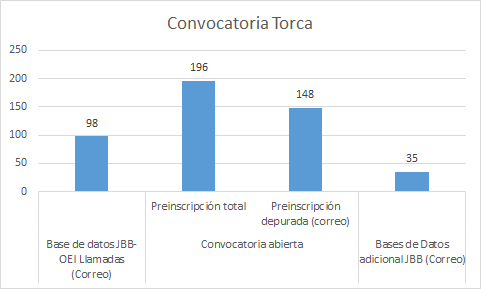 Figura 1 Proceso de ConvocatoriaA continuación, se presenta en la Tabla 2 un resumen la asistencia a la Asamblea Territorial Torca, toda vez que el espacio de participación se realizó de manera virtual algunas personas ingresaron a la reunión y no se registraron es por ello que se presentan dos categorías en la tabla los Asistentes y los Participantes.  La categoría de asistentes corresponde al total de personas que ingresaron a la reunión, para lo cual se registran tres momentos de la reunión: al inicio, el máximo de asistentes y al final, estos datos son tomados de la plataforma electrónica de reunión utilizada denominada Teams y de las grabaciones del sistema.  La segunda categoría corresponde a las personas que realizaron el registraron en el formulario de registro y/o a través de la plataforma de reunión virtual Teams.Tabla 2 Información de Asistentes y Participantes Asamblea Torca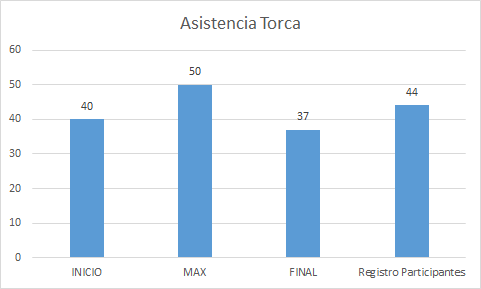 Figura 2 Asistencia de la sesión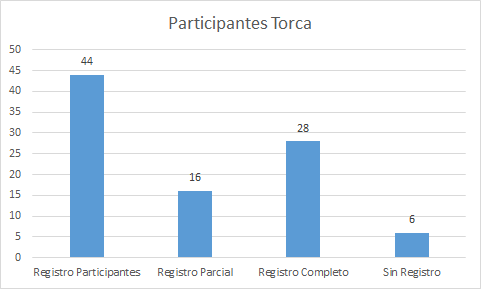 Figura 3 Participantes de la SesiónPara la sesión de asamblea Territorial Cuenca Torca, se convocaron huerteros y huerteras de las localidades de Usaquén, Chapinero, Suba y Barrios Unidos; en la Tabla 3 y Figura 4: Listado participantes por localidad, se presenta el número de personas que asistieron de las localidades citadas; no obstante, se presentaron personas de otras localidades. En la Tabla 4 y Figura 5: Listado participantes por otras localidades, se presentan la cantidad de personas que asistieron y las localidades a las que pertenecían.Tabla 3 Listado participantes por localidad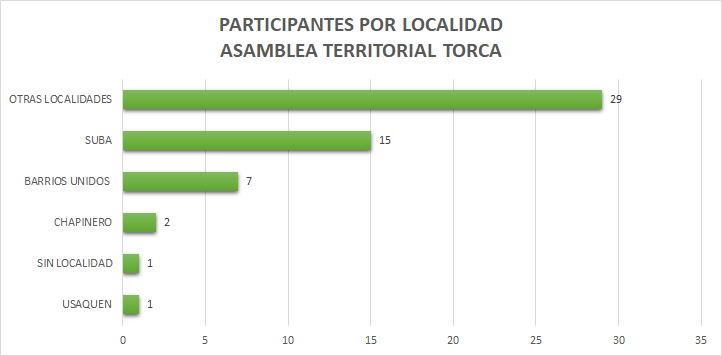 Figura 4 Listado participantes por localidadTabla 4 Listado participantes por otras localidades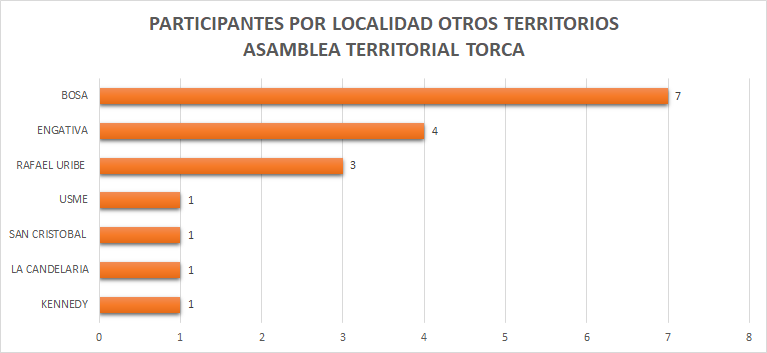 Figura 5 Listado participantes por otras localidades2. Desarrollo de la reunión. Tabla 5 Información de la Asamblea2.1. Inicio de la sesión Inicialmente se realiza un saludo general y se dan unos minutos de espera para que las y los participantes agricultores se conecten a la sesión virtual 8:15 a.m. Por consiguiente, se da la apertura del encuentro a cargo de la moderadora principal la ingeniera Pastora González Colino quien hace parte del equipo (OEI) Organización de Estados Iberoamericanos para la Educación la Ciencia y la Cultura; en manifestación de dar recibimiento a las y los huerteros de las distintas localidades que asisten de forma participativa en referencia a la formulación del Programa Distrital de Agricultura Urbana y Periurbana en la etapa de problematización.Es entonces que menciona la importancia de que los asistentes diligencien el formulario de inscripción, siendo así, se hace la invitación formal por el chat suministrando el respectivo link, adicional, se informa con el debido consentimiento que la actividad será grabada para obtener las memorias que darán cuenta del ejercicio participativo.Seguido de esto, los funcionarios del JBB comparten un saludo acompañado de una presentación personal y mencionan la importancia del encuentro entre las localidades para la formulación del Programa de Agricultura Urbana Periurbana y Agroecológica.En consecuencia, la ingeniera Pastora González explica en qué consiste el convenio de cooperación que celebra el Jardín Botánico de Bogotá (JBB) con la (OEI).Luego se transmite un video de bienvenida de la directora del Jardín Botánico de Bogotá Martha Liliana Perdomo quien resalta la importancia de que las y los agricultores participen en la Formulación del Programa Distrital de Agricultura Urbana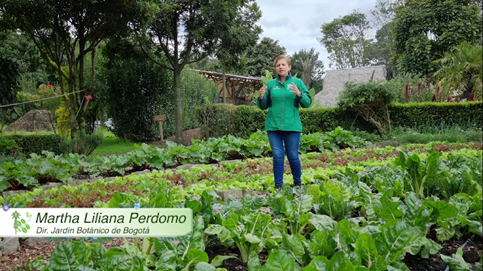 Figura 6 Saludo Directora del JBB2.2. Presentación del equipo OEIDespués, se dispone la presentación de los profesionales de la OEI. Cada integrante del equipo menciona su nombre completo y el área de intervención profesional en el convenio para la formulación del Programa de AUPA 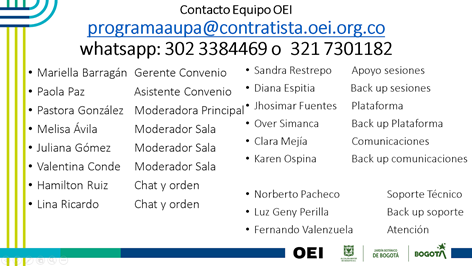 Figura 7 Equipo de Apoyo Taller2.3. Presentación correo y números de contacto en caso de inconsistencia o inquietudes Luego retoma la palabra  la ingeniera Pastora González  exponiendo el contenido de una presentación que emite un correo y números de contacto para que los asistentes se comuniquen en caso de tener dificultades con la conexión o inquietudes referentes al encuentro participativo.  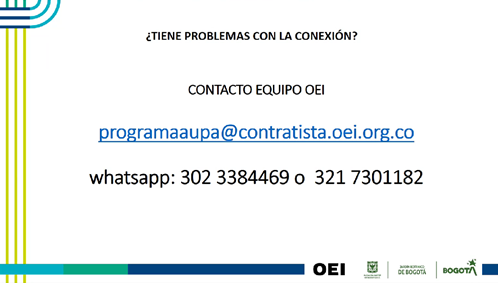 Figura 8 Presentación correo y número de contacto2.4. Presentación plataforma Teams Continuando con la primera parte del encuentro Jhosimar Fuentes del equipo OEI explica que los iconos que aparecen en la plataforma Teams  funcionan como medio de participación donde las y los asistentes tienen la posibilidad de hacer la selección para levantar la mano e intervenir, escribir por el chat o abrir cámara  y micrófono en el momento que sea solicitado.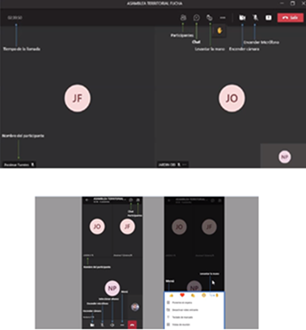 Figura 9 Presentación Plataforma Team2.5. Presentación Protocolo y normas de participación En cuanto a la presentación del Protocolo de participación la ingeniera Pastora González narra las normas de la sesión y menciona que es importante tener claridades de identidad en la conexión, respeto en los tiempos de intervención y referir el discurso a temas relacionados con la Agricultura Urbana Periurbana y Agroecológica en Bogotá. Además de usar adecuadamente los iconos de la aplicación, ser participativo en la sesión y otorgar la palabra.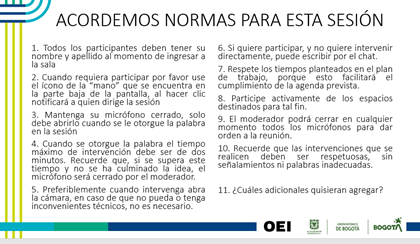 Figura 10 Normas de la sesiónCon el fin de detectar y poner en atención aspectos de acuerdo, desacuerdo, inclusión y la manifestación de saberes, en el transcurso de la reunión se utilizaron herramientas que permitieron la dinamización grupal y la expresión de conocimientos por medio de la virtualidad. Lo anterior, con el uso de Google Forms que posibilitó la elaboración de encuestas cortas; así mismo, la herramienta Mentimeter que permitió crear  nubes de palabras adaptándolas a lluvias de ideas y la herramienta Jamboard que expuso un tablero donde se pudo incluir frases relevantes mencionadas por las y los agricultores. Estas herramientas visualizaron respuestas en tiempo real induciendo al  ambiente participativoLuego de que la ingeniera Pastora González expusiera el protocolo de participación las y los agricultores por medio de una encuesta votaron si estaba o no de acuerdo. A continuación se exponen los resultados que se obtuvieron de la encuesta  y comparativa de las personas que respondieron la herramienta  frente al número total de participantes en la sesión.Número total de participantes en la sesión: 13Para la Asamblea del Territorio Torca los participantes que realizaron la encuesta estuvieron 100% de acuerdo con los protocolos y reglas expuestas. No obstante, los participantes de forma verbal sugirieron la ampliación del tiempo para compartir sus ideas, consideraban que 2 minutos era muy poco espacio para hablar y se sugirió ampliar la duración a 3 min por persona. 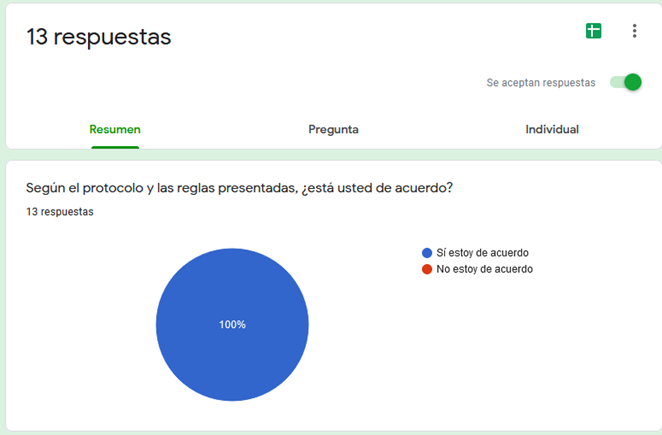 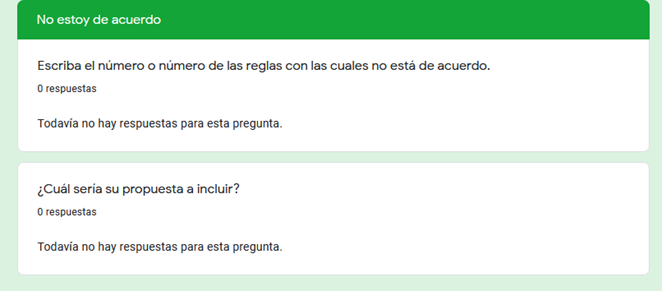 Figura 11 Aprobación Normas de la sesión2.6. Presentación participantes de la Asamblea TorcaDando continuidad al desarrollo de la experiencia, esta se divide en tres fases participativas, la primera es la fase que se denominó “conocernos” que involucra las presentaciones de las y los agricultores, quienes mencionan su localidad en representación, incluyendo si pertenecen a alguna organización social o están en algún proceso de cuidado o creación de huertas. En el Anexo 1: Listado de Asistencia, se relaciona la información de cada persona que asistió a la Asamblea Territorial. Se emite la asistencia inicial de 56 personas, un máximo de 66 en conexión virtual y 53 al finalizar el encuentro. 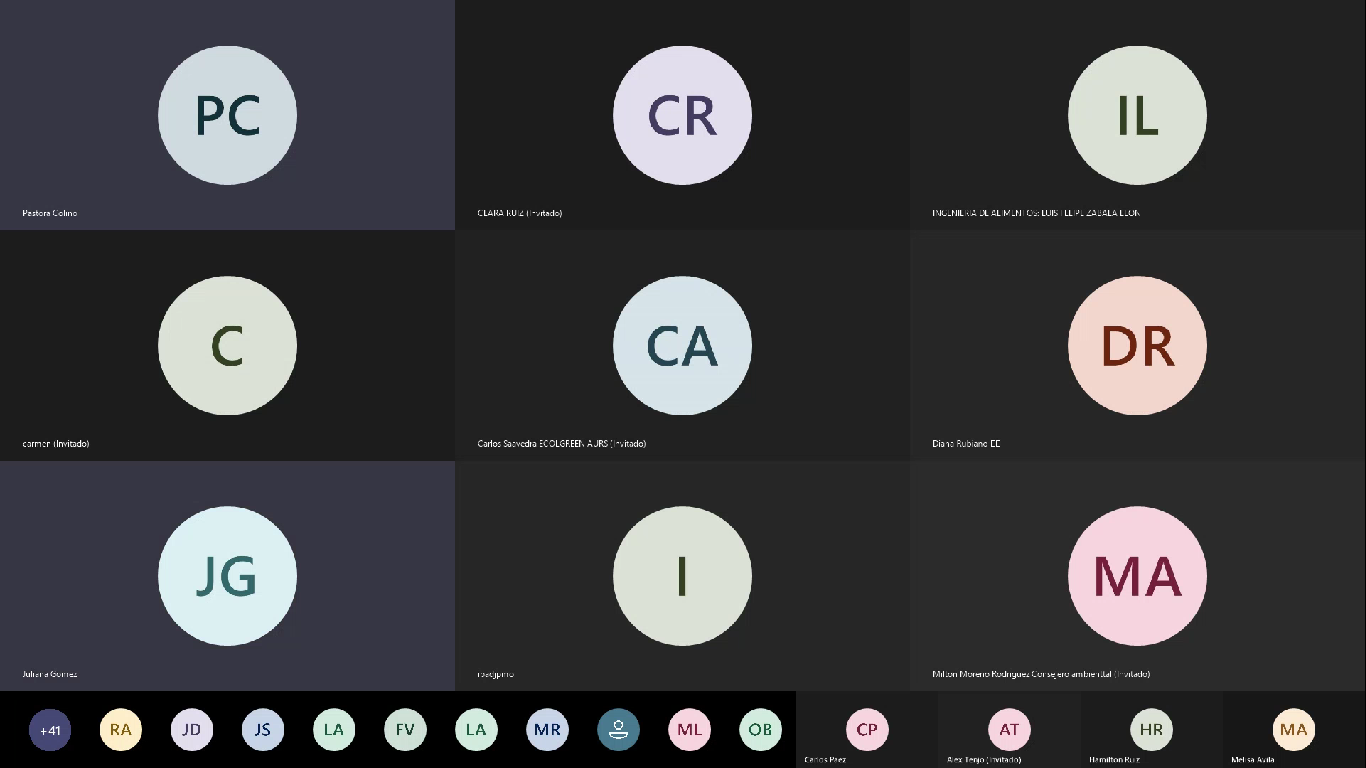 2.7. Taller Expectativas de la Asamblea Territorial Torca  Dentro de la fase de conocernos se desarrolló el taller de las expectativas que manifiesta  las perspectivas a alcanzar de las y los participantes asistentes en la sesión. Es posible afirmar que las expectativas de los participantes durante la asamblea fueron positivas y en la herramienta mentimeter la participación fue de 19 asistentes que manifestaron y facilitaron sus ideas dentro de la nube de palabras, donde el concepto con mayor relevancia dentro fue “aprendizaje”, por ende se puede deducir que hay un marcado interés por conocer e instruirse con la comunidad sobre lo respectivo a agricultura.Los participantes de la Asamblea realizaron 1 comentario durante el desarrollo de esta actividad, que pueden ser consultados en el Anexo 2 Memoria Asamblea Territorial.A continuación los resultados de esta actividad: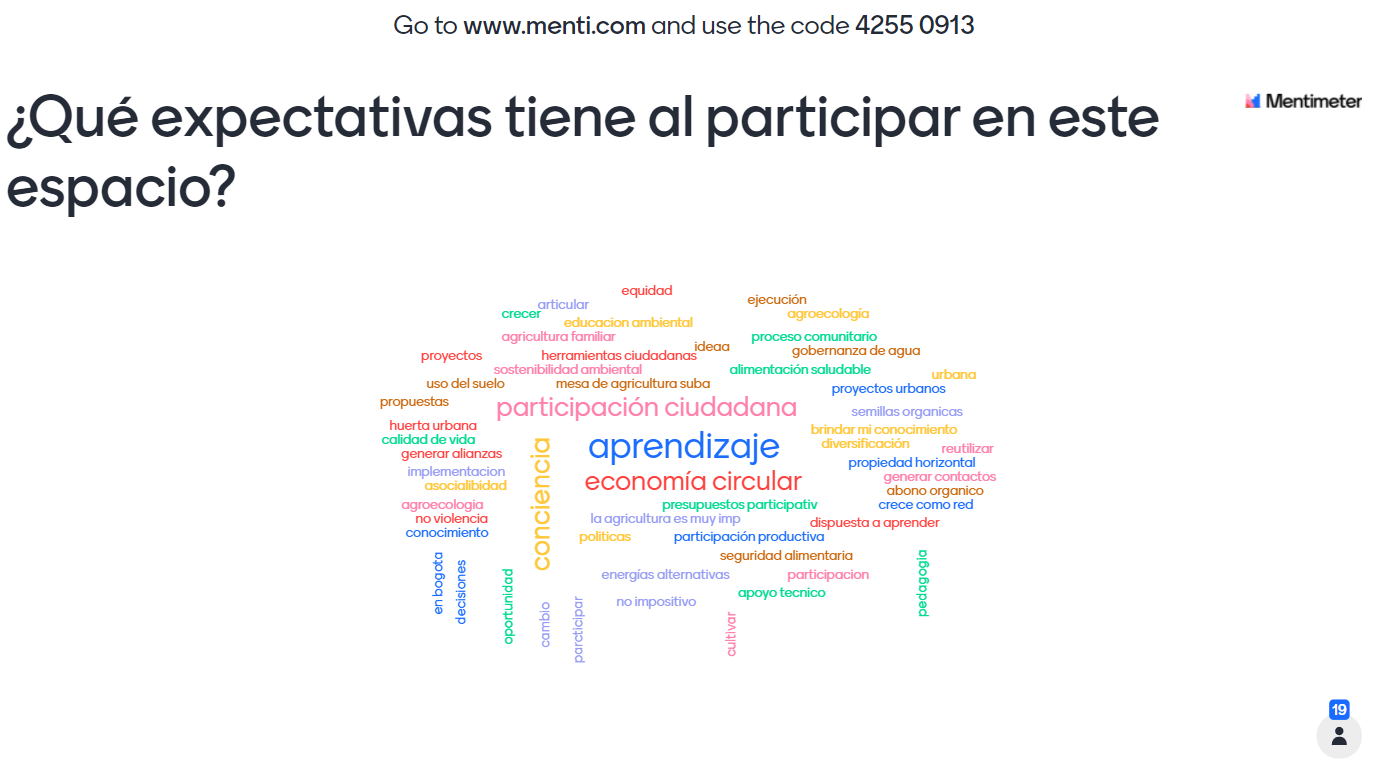 Las expectativas que se priorizaron fueron:Tabla 6 Conceptos priorizados Expectativas de la AsambleaLos conceptos priorizados se acompañaron con:Tabla 7 Conceptos Expectativas de la Asamblea2.8. Presentación Formulación del programa AUPADespués de la actividad de expectativas la moderadora Melisa Avila expone la presentación de la metodología general para la formulación participativa del Programa Distrital de Agricultura Urbana y Periurbana Agroecológica. Ver Anexo 4.Incluye temas orientadores y normativos como el acuerdo 605 de 2015, en explicación de la consistencia del programa, su proceso, visión y prioridades, se adiciona el esclarecimiento de cómo será el acercamiento a la población participante en los contextos de asambleas territoriales, la mesa de actores distrital y  la mesa interinstitucional de AUPA.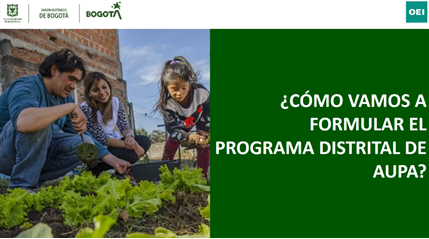 Figura 14 Presentación Formulación programa AUPA2.9. Presentación Diagnóstico Evolución y Estado de la AUPALuego la moderadora Valentina Conde  dispone a presentar el  Diagnóstico, Evolución y Estado de la Agricultura Urbana Periurbana y Agroecológica en Bogotá, donde se resalta el análisis distrital de las redes y procesos participativos referenciando algunos indicadores que dan cuenta del tipo de población y comunidades que se benefician de este tipo de prácticas. Así mismo, mencionan la trascendencia de la AU en las distintas administraciones que ha tenido la ciudad de Bogotá.  Por otro lado, se resalta la importancia de la tradición campesina dentro de la AUP, y se habla de la incidencia Internacional y Nacional como consideraciones representativas, además de presentar el estado actual del territorio de Torca  y sus condiciones participativas en torno a la AUPA. Ver Anexo 5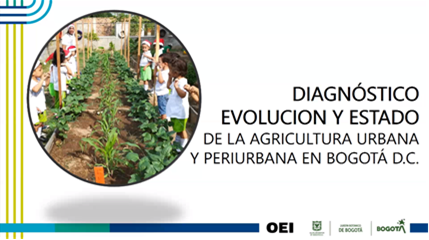 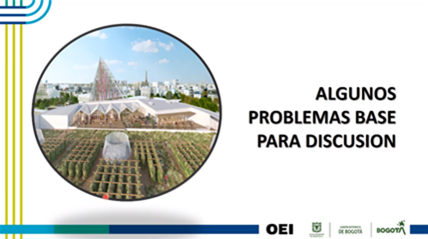 Figura 15 Presentación Diagnóstico y evolución de la AUP y Presentación Problema Base2.10. Validación presentación de diagnóstico y problemas base de discusión Al finalizar la exposición del Diagnóstico y evolución de la Agricultura Urbana y Periurbana en Bogotá, se realiza una encuesta virtual referida a la validación de su contenido. A continuación se exponen los resultados que se obtuvieron de la encuesta sobre la validación de la presentación de diagnóstico y evolución de la Agricultura Urbana y Periurbana en Bogotá, y sobre la problematización, en una escala de 1 a 5, siendo 1 poco de acuerdo y 5 totalmente de acuerdo, los comentarios realizados por los participantes y comparativa de las personas que respondieron la encuesta frente al número total de participantes en la sesión. Los participantes que contestaron la encuesta fueron 9 personas, sus calificaciones estuvieron divididas, la escala de 5, 4, 3 y 2 tuvieron un promedio de 22.2% de aceptación por parte de los participantes y  la escala de 1 tuvo un 11.1%  de elección por parte de los asistentes. 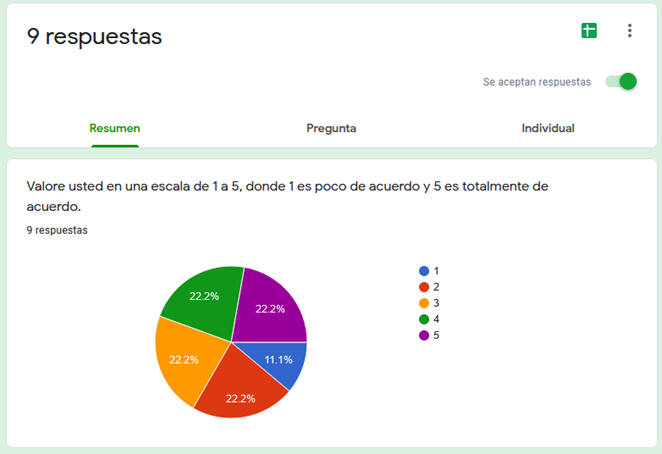 Figura 16 Validación presentación de diagnóstico y problematizaciónAdicional, cada uno de los asistentes que contestaron la encuesta realizaron las siguientes recomendaciones: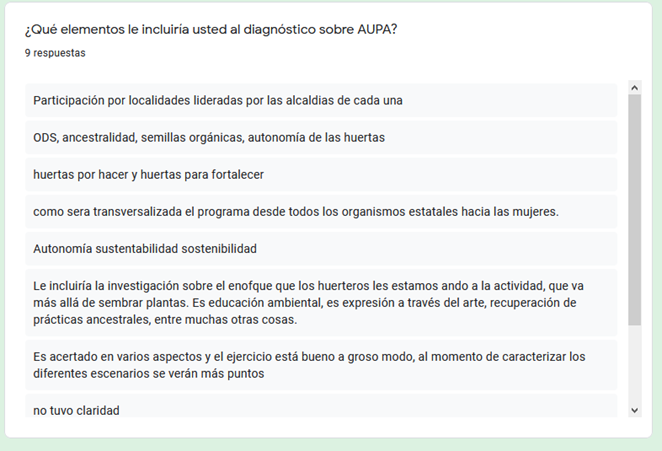 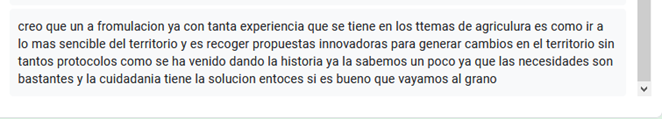 Figura 17 Propuesta validación presentación de diagnóstico y problematización2.11. Validación de conceptosEn trascendencia informativa durante el encuentro se evidencia la segunda fase de la sesión que se trata  de “conceptos y saber” donde el equipo de la (OEI) a continuación  muestra contenido que define qué es la Agricultura Urbana, la Agricultura Periurbana y la Agricultura Urbana Periurbana y Agroecológica exponiendo los conceptos extraídos a partir de la experiencia  del JBB: Agricultura Urbana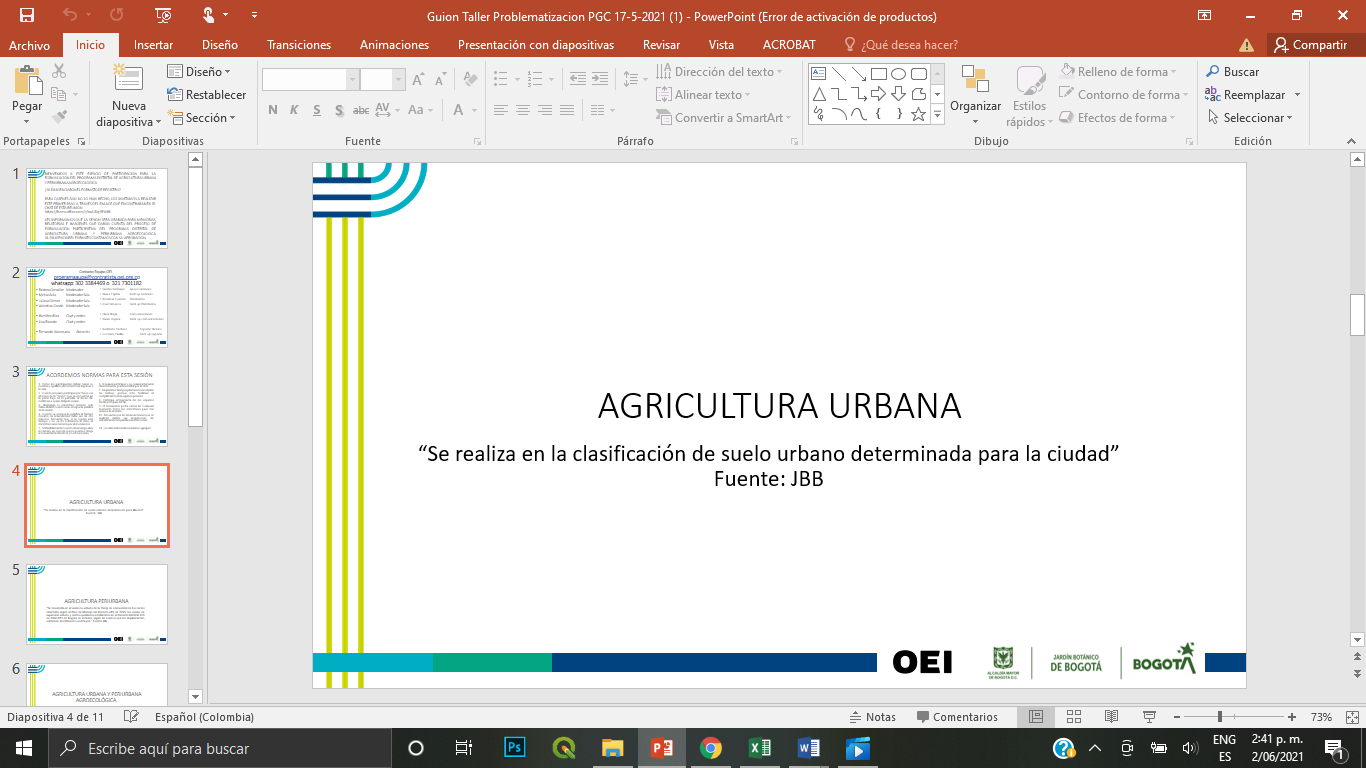 Figura 18 Definición Agricultura UrbanaAgricultura Periurbana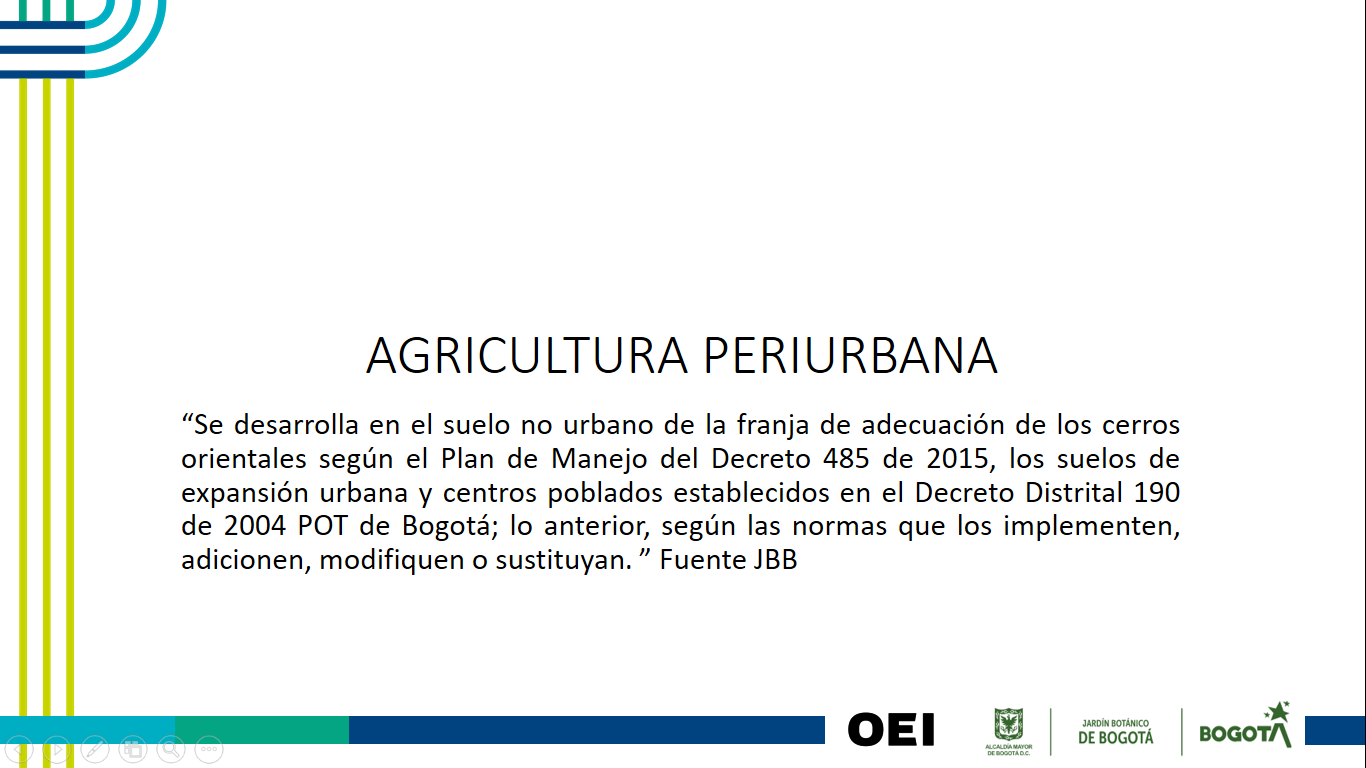 Figura 19 Definición Agricultura PeriurbanaAgricultura Urbana y Periurbana Agroecológica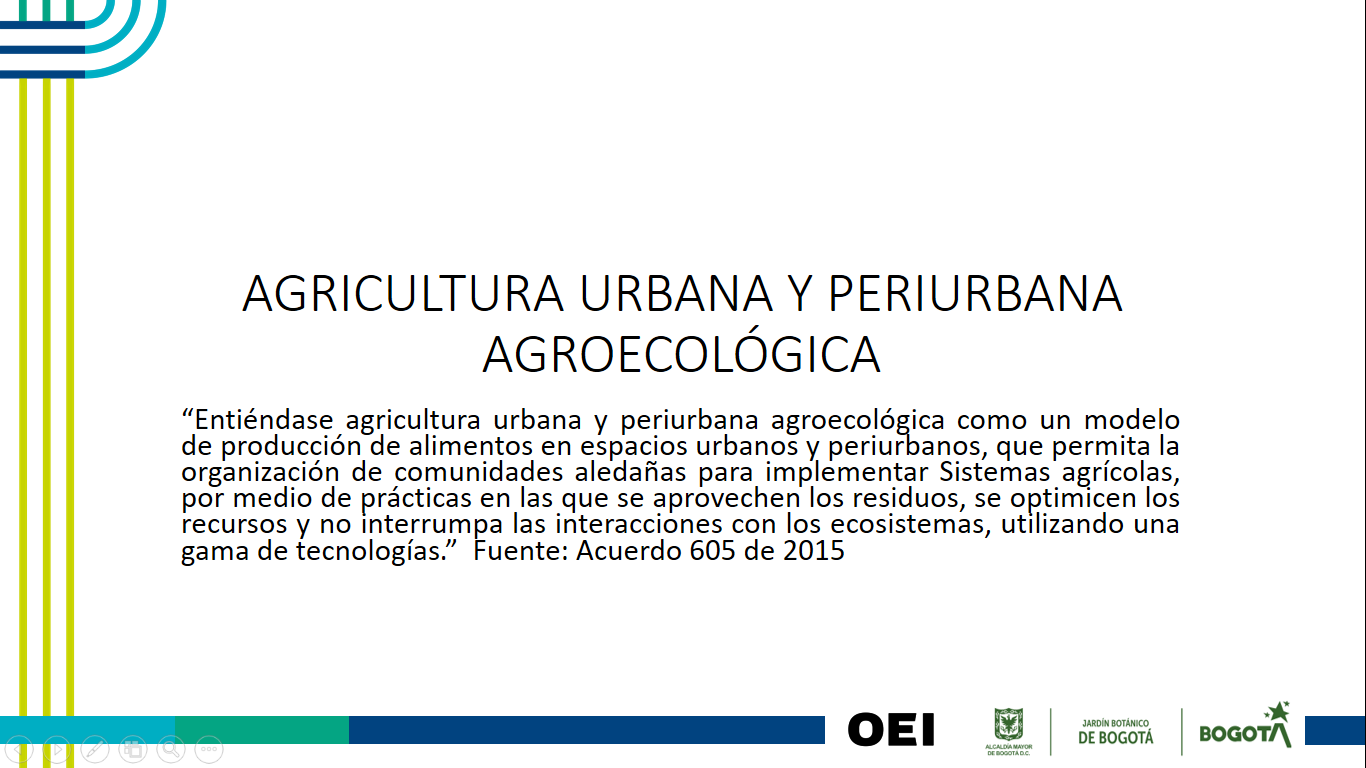 Figura 20 Definición Agricultura Urbana y periurbana Agroecológica2.12. Taller determinación Problema principal de la AUPAEn consecución con el encuentro y teniendo en cuenta su división, se aborda la tercera etapa que es el bloque de construcción donde de forma participativa las y los asistentes  manifiestan dificultades con el fin de detectar el problema central de la  AUPA, esto por medio de la realización de un  taller de identificación acogiendo observaciones que tengan los participantes, con el fin de construir un árbol de problemas. Esta información obtenida será sistematizada para ser presentada en el taller de estrategia.Los participantes de la Asamblea realizaron 13 comentarios durante el desarrollo de esta actividad, que pueden ser consultados en el Anexo 2 Memoria Asamblea Territorial.2.13. Taller determinación Causa y Efectos de la AUPAParte de la fundamentación de esta sesión radica en resaltar la formulación del problema central y las situaciones de complejidad comunal que se presentan recurrentes en la práctica de la AUPA haciendo de este apartado un espacio participativo que involucra el ahora de las y los agricultores, con el fin de hacer la exposición del taller de determinación de causas y efectos que atraviesan las situaciones de desafío, oportunidad o preocupación. Los participantes de la Asamblea realizaron 1 comentario durante el desarrollo de esta actividad, que pueden ser consultados en el Anexo 2 Memoria Asamblea Territorial.2.14. Cierre de la sesiónFinalmente, la ingeniera Pastora González  menciona la importancia de que los participantes diligencien la Encuesta de Satisfacción del encuentro lo que permite tener una pieza evaluativa de la sesión, se suministra el link por el chat. Adicional, se recuerda el correo y los números telefónicos ya suministrados por si las y los asistentes tienen alguna dificultad o inquietudLos participantes de la Asamblea realizaron 3 comentarios durante el desarrollo de esta actividad, que pueden ser consultados en el documento Memoria de la Asamblea.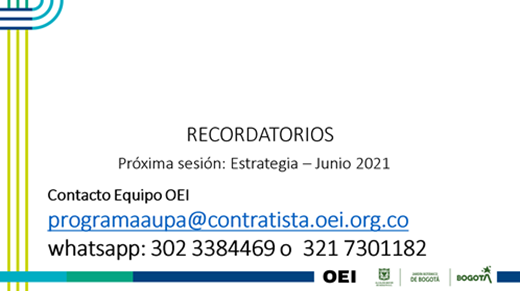 Figura 21 Presentación recordatorio3. Resultados de los ejercicios de Participación	3.1. Validación de conceptosA continuación se exponen los resultados que se obtuvieron de la encuesta sobre la validación de los conceptos de Agricultura urbana, Agricultura periurbana y Agricultura urbana y periurbana agroecológica; para este taller se realizaron dos actividades por concepto, la primera actividad consistió en  la elaboración de una encuesta en donde se elegía si se estaba en total desacuerdo, parcialmente en desacuerdo o totalmente de acuerdo sobre el concepto presentado. El siguiente ejercicio consistió en la elaboración de una nube de palabras para priorizar su definición, resaltar aspectos en su orden de relevancia y clasificar criterios para cada concepto.3.1.1. Agricultura UrbanaPara el desarrollo del concepto de Agricultura Urbana, se expuso una definición por parte del JBB y se desarrolló el taller de validación y propositivo.Los participantes que contestaron la encuesta fueron 12 personas, de ellos el 8.3% opinan que están totalmente en desacuerdo, un 66.7% de los participantes están parcialmente de acuerdo y un 25% están totalmente de acuerdo con la definición. Los ajustes que se realicen al concepto de Agricultura Urbana se construirán, mejorarán o se incluirán las propuestas de los participantes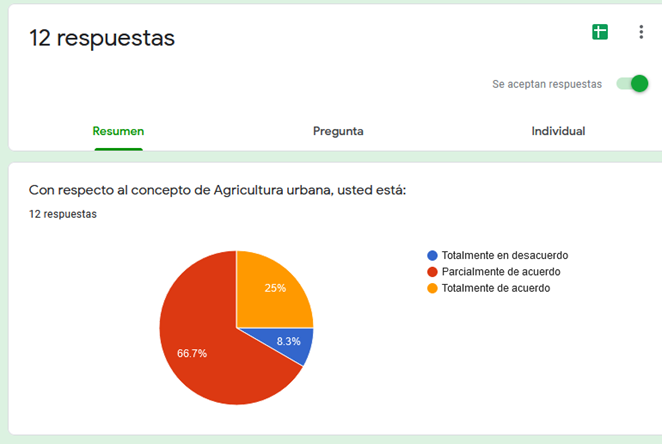 Figura 22 Aprobación concepto Agricultura UrbanaRespecto a la nube de ideas sobre el concepto de Agricultura urbana, participaron 11 personas que aportaron los siguientes conceptos que se podrían integrar a la definición.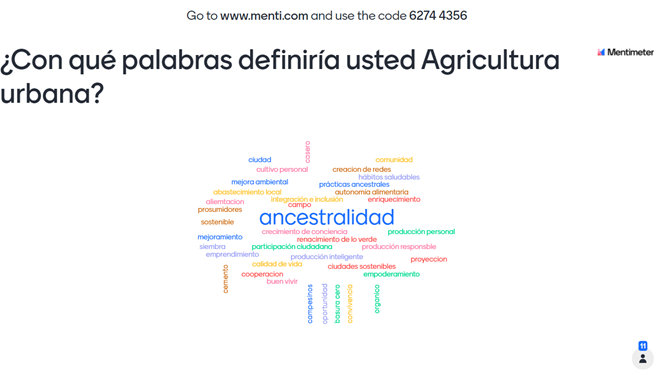 Figura 23 Nube de ideas concepto Agricultura UrbanaLos conceptos que se priorizaron fueron:Tabla 8 Conceptos priorizados de Agricultura UrbanaY los conceptos priorizados se acompañaron con:Tabla 9 Conceptos de Agricultura Urbana3.1.2. Agricultura PeriurbanaPara el desarrollo del concepto de Agricultura Periurbana, se expuso una definición por parte del JBB y se desarrolló el taller de validación y propósito.Los participantes que contestaron la encuesta fueron 12 personas, de ellos un 0% de los participantes están totalmente en desacuerdo, un  91.7% de los participantes están parcialmente de acuerdo y un 8.3% están totalmente de acuerdo con la definición.  Los ajustes que se realicen al concepto de Agricultura Periurbana se construirán, mejorarán o se incluirán las propuestas de los participantes.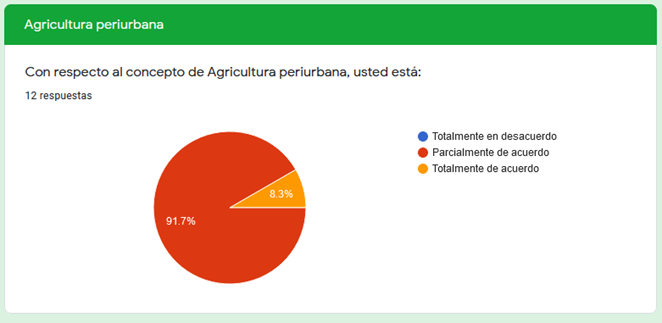 Figura 24 Aprobación concepto Agricultura PeriurbanaRespecto a la nube de ideas sobre el concepto de Agricultura periurbana, participaron 8 personas que aportaron las siguientes palabras que se podrían integrar a la definición..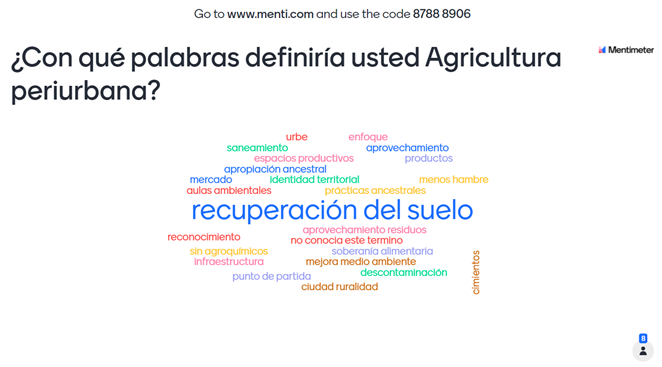 Figura 25 Nube de ideas concepto Agricultura PeriurbanaEl concepto que se priorizó fue:Tabla 10 Conceptos Agricultura PeriurbanoY los conceptos priorizados se acompañaron con:Tabla 11 Conceptos Agricultura Periurbano3.1.3. Agricultura Urbana y Periurbana Agroecológica Para el desarrollo del concepto de Agricultura Urbana y Periurbana Agroecológica, se expuso una definición por parte del Acuerdo 605 de 2015 y se desarrolló el taller de validación y propósito.Los participantes que contestaron la encuesta fueron 12 personas, de ellos un 0% de los participantes están totalmente en desacuerdo, un  75% de los participantes están parcialmente de acuerdo y un 25% están totalmente de acuerdo con la definición.  Los ajustes que se realicen al concepto de Agricultura Urbana y Periurbana Agroecológica se construirán, mejorarán o se incluirán las propuestas de los participantes.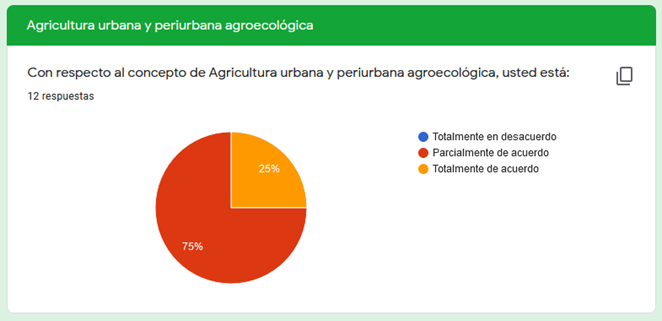 Figura 26 Aprobación concepto Agricultura Urbana y Periurbana AgroecológicaRespecto a la nube de ideas sobre el concepto de Agricultura periurbana, participaron 9 personas que aportaron los siguientes conceptos que se podrían integrar a la definición..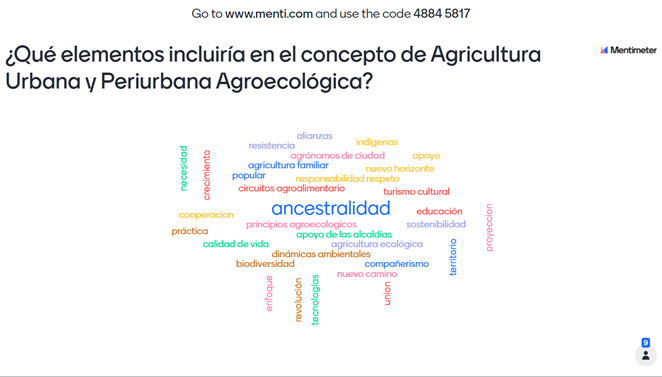 Figura 27 Nube de palabras Agricultura Urbana y Periurbana AgroecológicaEl concepto que se priorizó fue:Tabla 12 Conceptos Agricultura Urbana y Periurbana AgroecológicaY el concepto priorizado se acompañó con:Tabla 13 Conceptos Agricultura Urbana y Periurbana Agroecológica3.2. Taller determinación ProblemaA continuación se exponen los resultados que se obtuvieron de la nube de palabras sobre la identificación del principal problema de la Agricultura urbana y Periurbana Agroecológica - AUPA con el fin de resaltar y/o priorizar aspectos importantes en orden de relevancia.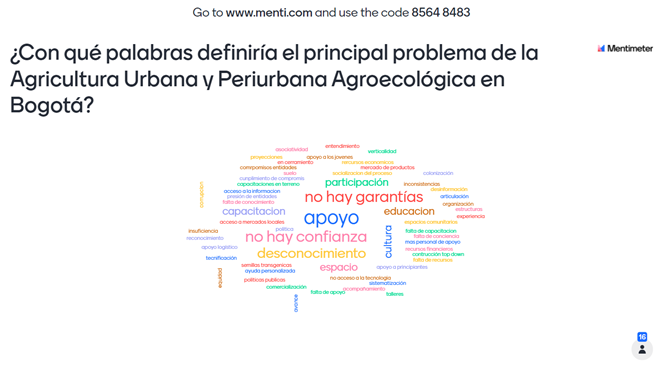 Figura 28 Nube de palabras Principal problema Agricultura urbana y Periurbana AgroecológicaPara esta actividad participaron 16 personas, en esta asamblea los conceptos que se priorizaron fueron: Tabla 14 Principal problema priorizado Agricultura urbana y Periurbana AgroecológicaY los conceptos priorizados se acompañaron con:Tabla 15 Principal problema Agricultura urbana y Periurbana Agroecológica3.3. Taller determinación Causas y efectosEn esta etapa de problematización se reflejarán las causas o efectos que las y los huerteros han expuesto como situaciones relevantes y de posible preocupación, esto se dedujo a partir del uso de la herramienta Padlet que de forma virtual permitió crear un tablero digital. Por consiguiente, se resaltan aquellos aspectos reiterados, similares y que se relacionan  en las expresiones de los asistentes en procesos de soberanía alimentaria.  Lo anterior en apuesta  al análisis de necesidades y el reconocimiento histórico-socialTabla 16 Causas y efectos que exponen las y los agricultores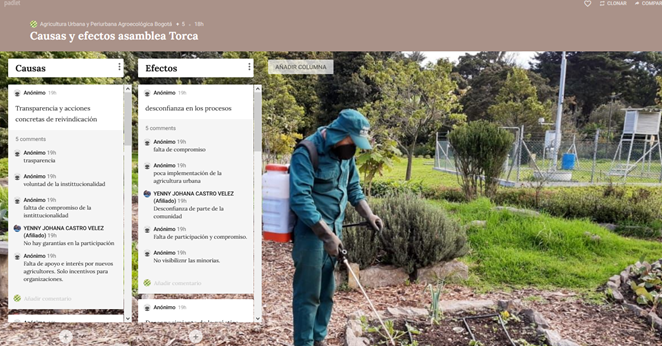 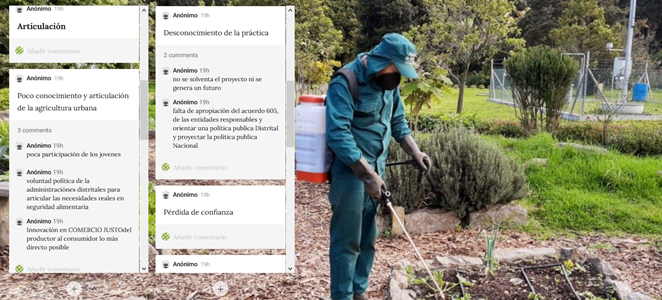 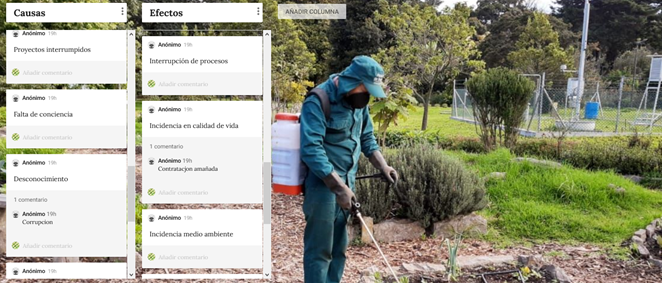 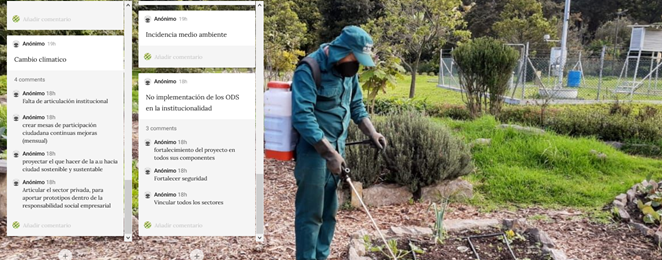 Figura 29 Causas y efectos que exponen las y los agricultores4. Aspectos DestacablesEn esta sección se describen los aspectos más relevantes que expusieron los participantes de la asamblea durante sus intervenciones, en el chat y en los formularios, también se expone la visión que manifestaron para la formulación del Programa Distrital de Agricultura Urbana y Periurbana Agroecológica - PDAUPA:La comunidad solicita que haya una participación activa para poder expresar las necesidades, que sean escuchadas, que se tenga en cuenta lo que han comunicado y así se ofrezcan herramientas que ayuden a los participantes teniendo en cuenta lo manifestado.Se entabla la posibilidad de generar una articulación con todas las redes de agricultores, que la formación y planeación sea uniforme con todas las huertas en Bogotá, teniendo en cuenta el tiempo y el tipo de huerta que se realizan.Compartir redes y generar comunidades, para así crear una red de apoyo que ayuden a crecer conjuntamente.Implementar la perspectiva de género, se manifiesta la importancia de las mujeres en la agricultura urbana como una oportunidad de crecer, que permita generar seguridad alimentaria y así las mujeres puedan gestionar y hacer parte de los procesos.Durante esta sesión los asistentes participaron activamente en la conversación, sin embargo en el momento de intervenir en las encuestas y en las herramientas se ve un promedio de participación de 14 personas, sin embargo al finalizar los comentarios fueron positivos al buscar una “restauración” en la confianza con las instituciones.5. ConclusionesA continuación se describen las conclusiones más relevantes de la asamblea y la visión que tienen para la formulación del Programa Distrital de Agricultura Urbana y Periurbana Agroecológica - PDAUPA:El aprendizaje, la economía, participación ciudadana y conciencia fueron las palabras más recurrentes en el taller de expectativas que se tenían al iniciar la reunión. Siendo estos elementos claves para sopesar la importancia y trascendencia de la agricultura urbana y periurbana en los participantes.Respecto a la presentación expuesta del diagnóstico de la agricultura urbana y periurbana de Bogotá, surgieron varios comentarios para enriquecerla, en donde se resalto con recurrencia adicionar temas como tener un estudio más local de las localidades de la que estaban presentes en la Asamblea Territorial, proporcionar una mirada más amplia de la AUP siendo esta una práctica que va más allá de sembrar debido a que incluye educación ambiental, expresión a través del arte, recuperación de prácticas ancestrales y forma comunidadPor otra parte, los conceptos que sobresalen como propuesta para integrarlos en las definiciones de la Agricultura urbana,  Agricultura periurbana y Agricultura urbana y periurbana agroecológica son ancestralidad, recuperación del suelo y sostenibilidadPor último, para los participantes de la Asamblea del territorio Torca los problemas principales más relevantes son la falta de apoyo, la percepción de no tener garantías en el proceso, además del desconocimiento y poca participación. Por otra parte, los participantes manifestaban que falta cumplimiento por parte de las entidades, comercialización de los productos sembrados, protección de las semillas, garantizar el agua y desinformación del uso del suelo público. 6. Recomendaciones del espacio de participaciónDurante este apartado se expondrán las propuestas realizadas por los asistentes a la asamblea, la encuesta realizada a los participantes de la asamblea participativa del territorio Torca, en la cual participaron  integrantes de la comunidad. Inicialmente se evalúa el cumplimiento de las expectativas de los participantes frente a la sesión. En la siguiente, se presenta una gráfica con los resultados del cumplimiento de expectativas: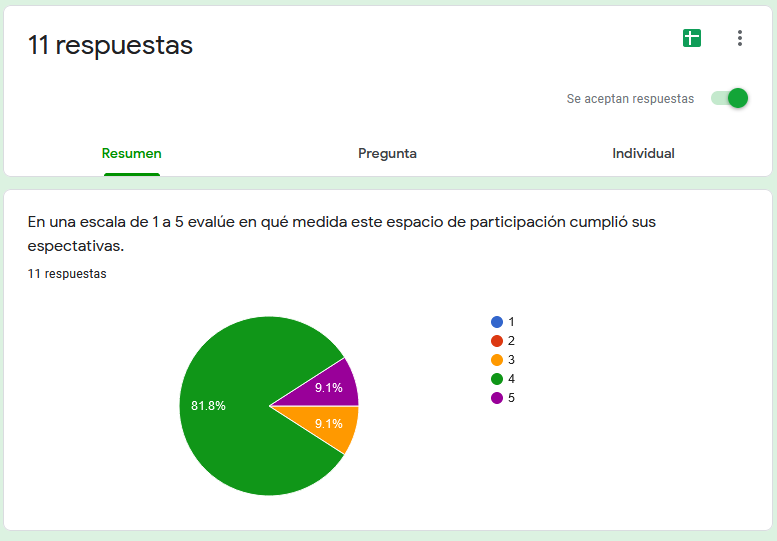 Figura 30 Resultados, cumplimiento de expectativasDe acuerdo con la anterior, la respuesta es positiva. Se precisa una satisfacción frente a los planteamientos propuestos en la sesión pues el 9.1% de los participantes evaluaron con 5, el 81.8% calificó con 4 y el 9.1% de las respuestas manifestaron imparcialidad al calificar con 3. En esta pregunta, ninguno de los participantes calificaron con 2 o 1.A continuación se presenta la gráfica con los resultados de la evaluación frente a la metodología y las herramientas utilizadas a lo largo de la asamblea: 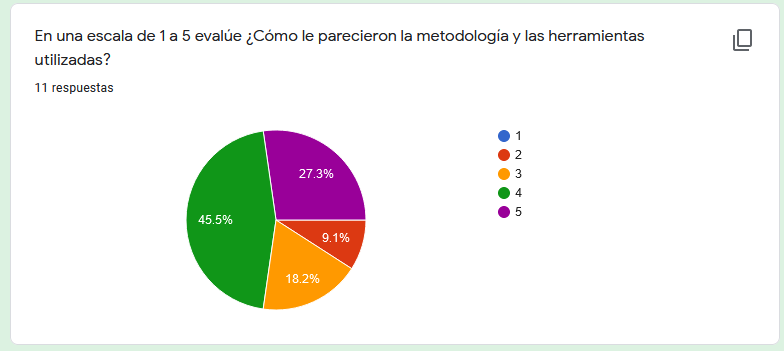 Figura 31 Resultados, evaluación metodología y herramientasSe puede evidenciar la aceptación de la metodología y las herramientas usadas durante la sesión pues el 27.3% calificó con 5, el 45.5% evaluó con 4, el 18.2% se manifestó imparcial al calificar con 3, mientras que se evidencia que el 9.1% de los participantes presentan que  se requieren algunos cambios al calificar con 2, sin embargo más adelante se profundiza en las observaciones de los participantes. El siguiente interrogante aborda la intención de los participantes por asistir a los próximos encuentros: 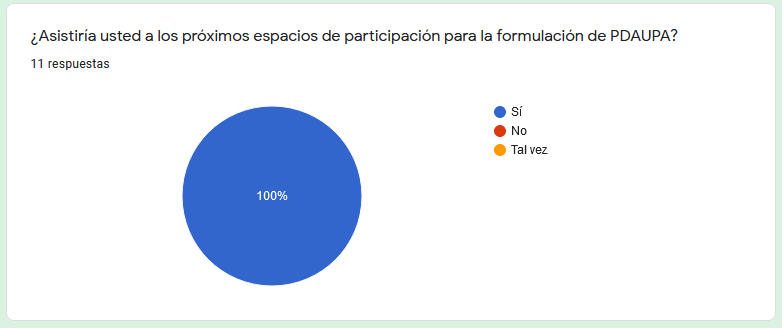 Figura 32 ¿Asistirá a los próximos espacios de encuentro?La respuesta a esta pregunta es completamente favorable, ya que el 100% los participantes que contestaron la encuesta afirman que asistirán a los próximos encuentros.En esta experiencia de asamblea se resaltan toda una serie de elementos que favorecen la intención de seguir avanzando y mejorar. Durante el proceso de sistematización es posible determinar lo correspondiente a la colaboración y valoración que los participantes manifestaron en la encuesta de satisfacción realizada, también expresaron algunas propuestas para mejorar y precisar las próximas asambleas.A continuación las contribuciones de los participantes: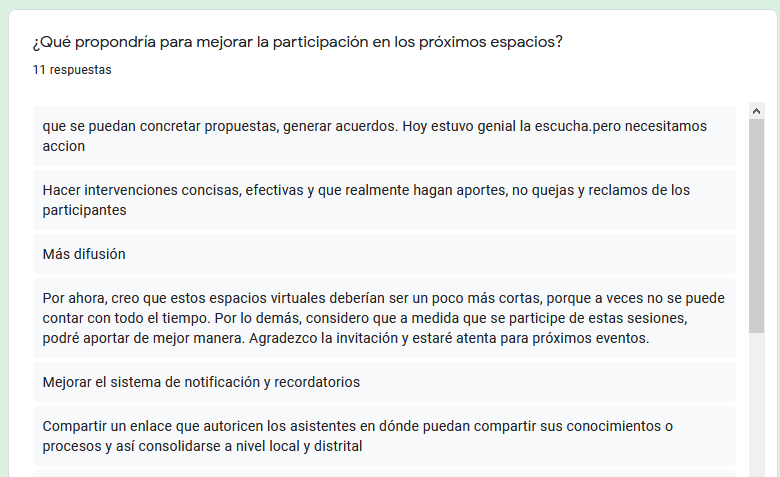 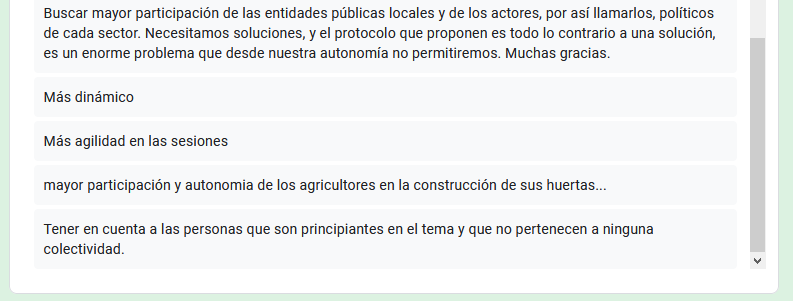 Figura 33 Propuestas de los participantesCon lo anterior, se puede deducir que las participaciones y recomendaciones son positivas y tienen la intención de ayudar a mejorar y facilitar la comunicación con la comunidad. Entre los aspectos a mejorar se encuentra que para la comunidad el tiempo es fundamental para llevar a cabo una sesión que no sea agotadora, sin embargo favorablemente también se ha manifestado que se encontrarán en las siguientes sesiones, los participantes buscan más espacios para ser escuchados y manifestar sus ideas.7. AnexosAnexo 1: Listado de Asistencia Anexo 2: Memoria Asamblea Territorial Fucha (Ver Anexo 2: Memoria Asamblea Territorial Fucha. Docx en https://drive.google.com/drive/folders/1Jast5oN4giBKIjokg7_utngsZ7wgWtC1?usp=sharing)                                                                                                                                          	Anexo 3: Base de datos convocatoria, asistencia y participación (Ver Anexo 3: Base de datos convocatoria, asistencia y participación. Xlsx en https://drive.google.com/drive/folders/1Jast5oN4giBKIjokg7_utngsZ7wgWtC1?usp=sharing)                                                                         	Anexo 4: Presentación Formulación del programa AUPA (Ver Anexo 4: Presentación Formulación del programa AUPA. Pdf en https://drive.google.com/drive/folders/1Jast5oN4giBKIjokg7_utngsZ7wgWtC1?usp=sharing)Anexo 5: Presentación Diagnóstico Evolución y Estado de la AUPA y Problemas Base (Ver Anexo 5: Presentación Diagnóstico Evolución y Estado de la AUPA y Problemas Base. Pdf en https://drive.google.com/drive/folders/1Jast5oN4giBKIjokg7_utngsZ7wgWtC1?usp=sharing)Anexo 6: Video saludo Directora JBB (Ver Anexo 6: Video saludo Directora JBB. Mp4 en https://drive.google.com/drive/folders/1Jast5oN4giBKIjokg7_utngsZ7wgWtC1?usp=sharing)ESPACIO DE PARTICIPACIÓNBase de datos JBB-OEI Llamadas (Correo)Convocatoria abiertaConvocatoria abiertaBases de Datos adicional JBB (Correo)CONVOCADOS POR CORREOFORMULARIO DE INSCRITOS (DILIGENCIADO EN SESIÓN)ESPACIO DE PARTICIPACIÓNBase de datos JBB-OEI Llamadas (Correo)Preinscripción totalPreinscripción depurada (correo)Bases de Datos adicional JBB (Correo)CONVOCADOS POR CORREOFORMULARIO DE INSCRITOS (DILIGENCIADO EN SESIÓN)ASAMBLEA TERRITORIAL TORCA981961483528166Espacio de ParticipaciónASISTENTES (Datos tomados de Grabaciones)ASISTENTES (Datos tomados de Grabaciones)ASISTENTES (Datos tomados de Grabaciones)PARTICIPANTESPARTICIPANTESPARTICIPANTESPARTICIPANTESAsamblea Territorial FuchaINICIOMAXFINALRegistro ParticipantesRegistro ParcialRegistro CompletoSin Registro4050374416286CONSOLIDADO DE LA LOCALIDADCONSOLIDADO DE LA LOCALIDADUSAQUÉN1SIN LOCALIDAD1CHAPINERO2BARRIOS UNIDOS7SUBA15OTRAS LOCALIDADES29TOTAL55PARTICIPANTES POR LOCALIDAD OTROS TERRITORIOSPARTICIPANTES POR LOCALIDAD OTROS TERRITORIOSKENNEDY1LA CANDELARIA1SAN CRISTÓBAL1USME1RAFAEL URIBE3ENGATIVA4BOSA7TOTAL18Fecha de encuentro: martes 25 de mayo de 2021Fecha de encuentro: martes 25 de mayo de 2021Link de ingreso a la sesión:https://bit.ly/3uUiyVxLink para el registro de datos de las y los huerteros participantes:  https://forms.office.com/r/bwUDqYRWN9Link video de la sesión:Hora de inicio 8:15 amHora final 12:00 mDuración de sesión3:20 Moderadora Principal Ingeniera Pastora González ColinoCorreo y números de contacto del equipo OEI por si hay inconsistencias en la conexión de las y los participantesprogramaaupa@contratista.oei.org.co y los números con WhatsApp: 302 3384469 y 321 7301182AprendizajeEconomía circularParticipación ciudadanaConcienciaPresupuestoAsociabilidadHerramientasSostenibilidadConocimientoCultivarAgriculturaOportunidadReutilizarPropuestasAlimentaciónSaludAlianzasProyectosPolítica ParticiparCrecerCalidadAncestralidadCiudadCaseroComunidadCultivoRedesSaludAbastecimiento localAutonomía AlimentaciónIntegraciónInclusiónEnriquecimientoCampoSostenibleConcienciaProducciónMejoramientoSiembraEmprendimientoProducción inteligenteProyecciónBienestarCementoCooperaciónCampesinosOportunidadBasura ceroOrgánicoEmpoderamientoRecuperación del sueloUrbeEnfoqueSaneamientoAprovechamientoProductosAncestralApropiaciónMercadoIdentidadTerritorioEducaciónAmbienteMenos hambreReconocimientoAprovechamiento residuosSoberanía alimentariaOrgánicoInfraestructuraMedio ambienteDescontaminaciónCimientosCiudadCampoAncestralidadAlianzasResistenciaIndígenasAgrónomos de ciudadHorizonteApoyoAgricultura familiarNecesidadCrecimientoPopularResponsabilidadRespetoCircuitos AgroecológicosSostenibilidadApoyo alcaldíasEcológicaTerritorioProyecciónEnfoqueRevoluciónUniónTecnologíasNuevo CaminoApoyoNo hay garantíasDesconocimientoNo hay confianzaParticipaciónEntendimientoAsociatividadEntendimientoProyeccionesApoyo a los jóvenesrecursosProyeccionesCerramientosComercializaciónSuelo SocializaciónProcesosColonizaciónParticipaciónCumplimiento compromisosCapacitaciónAcceso InformaciónPresión de entidadesFalta conocimientoInsuficienciaReconocimiento Apoyo logísticaSemillasAyuda personalizadaPolíticas públicasAvanceFalta ApoyoAcompañamientoTalleresSistematizaciónApoyo a principiantesEspacioFalta ConcienciaInconsistenciasDesinformación Articulación   CausasTransparencia y acciones concretas de reivindicación   CausasTransparencia   CausasVoluntad de la Institucionalidad   CausasFalta de compromiso de la institucionalidad   CausasNo hay garantías en la participación   CausasFalta de apoyo e interés por nuevos agricultores. Solo incentivos para organizaciones   CausasArticulación   CausasPoco conocimiento y articulación de la agricultura urbana   CausasPoca participación de los jóvenes   CausasVoluntad política de las administraciones distritales para articular las necesidades reales en seguridad alimentaria     CausasInnovación en COMERCIO JUSTOdel productor al consumidor lo más directo posible   CausasProyectos interrumpidos   CausasFalta de conciencia   CausasDesconocimiento   CausasIncidencia medio ambiente   CausasCambio climático   CausasFalta de articulación institucional   CausasCrear mesas de participación ciudadanas continuas mejoras (mensual)   CausasProyectar el que hacer de la a.u hacia ciudad sostenible y sustentable     CausasArticular el sector privado, para aportar prototipos dentro de la responsabilidad social empresarial   EfectosDesconfianza en los procesos   EfectosFalta de compromiso   EfectosPoca implementación de la agricultura urbana   EfectosDesconfianza de parte de la comunidad   EfectosFalta de participación y compromiso   EfectosNo visibilizar las minorías   EfectosDesconocimiento de la práctica   EfectosNo se solventa el proyecto ni se genera un futuro   EfectosFalta de aprobación del acuerdo 605, de las entidades responsables y orientar una política pública Distrital y proyectar la política pública Nacional   EfectosPérdida de confianza   EfectosInterrupción de procesos   EfectosCorrupción   EfectosContratación amañada   EfectosFortalecimiento del proyecto en todos sus componentesFortalecer seguridadVincular todos los sectoresNombre completoLocalidadInstituciónJemmy Catherine Jaramillo DiazEngativaHuerta CaseraClara RuizSubaMesa de Agricultores Urbanos de SubaMesa de Organizaciones de Ciudad UNSAAdriana Carolina RiverosBarrios UnidosColegio Eladia Mejía - Huerta EscolarAlejandro PrietoBarrios UnidosHuerta Comunitaria Entre RíosAndrea Carolina MedinaBosaHuerta ComunitariaAngela RodriguezSubaBarrio MazurenCarlos PaezSan CristóbalHuerta CaseraCarlos SaavedraBosaEcolgreenDiana MoraBarrios UnidosIntegración SocialDiana RubianoRafael UribeRed de Procesos AgroecológicosEdward Andres DiazaSubaInvitadoErik Leandro PadillaBarrios UnidosColectivo Educación Popular AmbientalFelipe Sabala LeonEngativáIngeniería de Alimentos - Huerta Comunitaria MuysoPamela MorenoUsmeRepresentante Estudiantil Bioingenieria de ColombiaJaime Alejandro MuñozUsaquenHuerta Comunitaria y Huerta Caseras en propiedad horizontalJaneth  InestrozaSubaOficina de Gestión Ambiental - Alcaldía de SubaJenny CastroEngativaHuerta Tierra del SolRed de Huertas Ciudadela ColsubsidioJesus Antonio SuarezBosaHuerta Casera Tibanaek - Red Agroecológica del Sur - Red AUPAJohanna GomezSubaConsejera de la Bici en SubaCarmen GonzalezSubaRed de Agricultores Urbanos de SubaTerrazas VerdesLaura AmadoBosaInvitadaLeidy MedinaBosaGuía Ambiental - InvitadaLigia Analida EngativaHuerta CaseraLiliana PalominoSubaHuerta Casera (Propiedad Horizontal) - Huerta Paraíso de LiliMelva CastrillonSubaHuerta Comunitaria Guerreros y Guerras Unidos en AcciónCarlos NuñezSubaRed AUPA- Proceso de base comuntaria e instancia de participación local - Mesa de Agricultura UrbanaMarco Tulio EspinozaSubaDocente UDCA - Huerta Casera - Paquero en NizaMaria Luisa CamargoBarrios UnidosHuertas UrbanasMilton Moreno RodriguezRafael UribeRed de Procesos AgroecológicosCarolina hernandezKennedyRed AUPATatiana CaperaBosaVigia AmbientalVivian RuizBarrios UnidosHuerta Comunitaria MuysoViviana RuizSubaRed de Agricultores Urbanos de SubaRed de Organizaciones de Cerros de Suba INSAUBAAlexander TenjoRafael UribeAsociación Comunitaria Para el Desarrollo Integral Los ChircalesComité de Seguridad AlimentariaRed Urbana de Procesos Agrocecológicos